Dulce de Andrade Araujo, Secretária Municipal da Educação, no uso de suas atribuições legais, torna pública a Sessão de Atribuição de classes/aulas presenciais ou on-line, a realizar-se na seguinte conformidade.Diretrizes para o processo de atribuição de classes/aulas, nos termos das Resoluções SME n.º 07/2021 e n.° 13/2021:Poderão participar da atribuição de classes e ou aulas presencias ou de forma híbrida, os docentes que realizaram a postagem dos documentos obrIgatórios para habilitação, consagrados no artigo 8° da Resolução SME n.° 13/2021.Serão observadas as disposições expressas no § 2°, § 3° e § 4° do artigo 8° da Resolução SME n.° 13/2021, no que tange ao número mínimo de 10 (dez) aulas a serem atribuídas ao docente temporário que não tiver aulas atribuídas no corrente ano letivo:Parágrafo Único - O docente que já tenha classes e aulas atribuídas deverão trazer nas Sessões de Atribuição, cópia do horário com as aulas já atribuídas nas Unidades Escolares, elaborado pela Unidade Sede de Controle de Frequência. No caso de acumulação de cargos, deverão ser apresentados os horários do outro cargo. As Horas de Estudo (HE) integram a jornada ou a carga horária do trabalho docente, sendo, portanto, obrigatórias. (artigo 8°, Resolução SME n.° 13/2021)§ 2º - A atribuição de classes e aulas para os candidatos à contratação far-se-á, no mínimo, pela carga horária correspondente à de dez aulas, integralmente em uma única Unidade Escolar ou em mais de uma, se houver compatibilidade de horários e a distância entre elas.§ 3º - A Secretaria Municipal da Educação de Assis formará blocos indivisíveis de aulas em mais de uma Unidade Escolar, para atendimento do parágrafo anterior, sendo vetada a quebra desse bloco indivisível.§ 4º - Somente depois de esgotadas todas as possibilidades de atribuição de aulas, na conformidade do que dispõe os parágrafos 1º e 2º deste artigo, é que  poderá ser concluída a atribuição, na Secretaria Municipal da Educação de Assis, de aulas em quantidade inferior à da carga horária de dez aulas.As Horas de Estudo (HE) integram a jornada e/ou a carga horária do trabalho docente, sendo, portanto, obrigatórias.Os professores de Educação Básica II cumprirão a seguinte carga horária de acordo com a Resolução SME nº 13/2022:ATRIBUIÇÕES DE ATENDIMENTOS ESPECÍFICOSAs classes e aulas dos Centros de Atendimento Educacional Especializado serão consideradas para atribuição em todas as fases do processo para candidatos à contratação.São considerados Centros de Atendimento Educacional Especializado: Centro de Atendimento Especializado – Fênix, Centro para o Desenvolvimento do Potencial e Talento – CEDET, Centro de Equoterapia – Thomaz Antonio Longhini,  Centro de Natação Adaptada – Golfinho e Centro de Estimulação Pedagóigica.As classes e aulas dos Centros de Atendimento Educacional Especializado poderão ser atribuídas aos candidatos à contratação na seguinte conformidade:Centro de Atendimento Especializado – Fênix:PEB I – Pedagogia com habilitação em Educação Especial e treinamento no modelo educacional AMA e/ou curso Sistema Educacional e Terapêutica da AMA.PEB II - Educação Especial: Pedagogia com habilitação em Educação Especial: treinamento no modelo educacional AMA e/ou curso Sistema Educacional e Terapêutica da AMA .PEB II – Educação Física: treinamento no modelo educacional AMA e/ou curso Sistema Educacional e Terapêutica da AMA.Centro para o Desenvolvimento do Potencial e Talento – CEDET:PEB I ou PEB II - Educação Especial e Inglês: com formação em Dotação e Talento (metodologia do CEDET).Centro de Equoterapia – Thomaz Antonio Longhini Schincariol:PEB II – Educação Especial com formação específica na ANDE.PEB II – Educação Física com formação específica na ANDE.Centro de Natação Adaptada – GolfinhoPEB II – Educação Física.PEB II – Educação EspecialCentro de Estimulação Pedagógica PEB I - Pedagogia com hbilitação em Psicopedagogia.São consideradas como projetos da Pasta, as aulas de Reforço Escolar, podendo recair para candidatos á contratação.As classes e aulas referentes ao Projeto da Pasta como exigem tratamento e/ou perfil diferenciado, e/ou processo seletivo peculiar, deverão ser observadas as disposições contidas nos respectivos regulamentos específicos e nas Resoluções SME n°   07/2021 e nº 13/2021.CLASSES A SEREM ATRIBUÍDASDATA: 18 DE JULHO DE 2022.LOCAL: SECRETARIA MUNICIPAL DA EDUCAÇÃO AV. GETÚLIO VARGAS, 740 – VILA NOVA SANTANA PROFESSOR EFETIVOHORÁRIO: 18h00PROFESSOR TEMPORÁRIO                                                   HORÁRIO: 18h15  EDUCAÇÃO INFANTIL – PDI –       Para atribuição das vagas de EDUCAÇÃO INFANTIL - PDI , ficam convocados os professores interessados e habilitados no Processo Seletivo.PEB I – EDUCAÇÃO INFANTIL – PRÉ-ESCOLA       Para atribuição das vagas de PEB I – EDUCAÇÃO INFANTIL – 25 horas, ficam convocados os professores interessados e habilitados no Processo Seletivo.PEB I – ENSINO FUNDAMENTALPara atribuição das vagas de PEB I – ENSINO FUNDAMENTAL, ficam convocados os professores interessados e habilitados no Processo Seletivo.PEB II – EDUCAÇÃO ESPECIALPara atribuição das vagas de PEB II AEE – EDUCAÇÃO ESPECIAL, ficam convocados os professores interessados e habilitados no Processo Seletivo.      Assis, 15 de julho de 2022.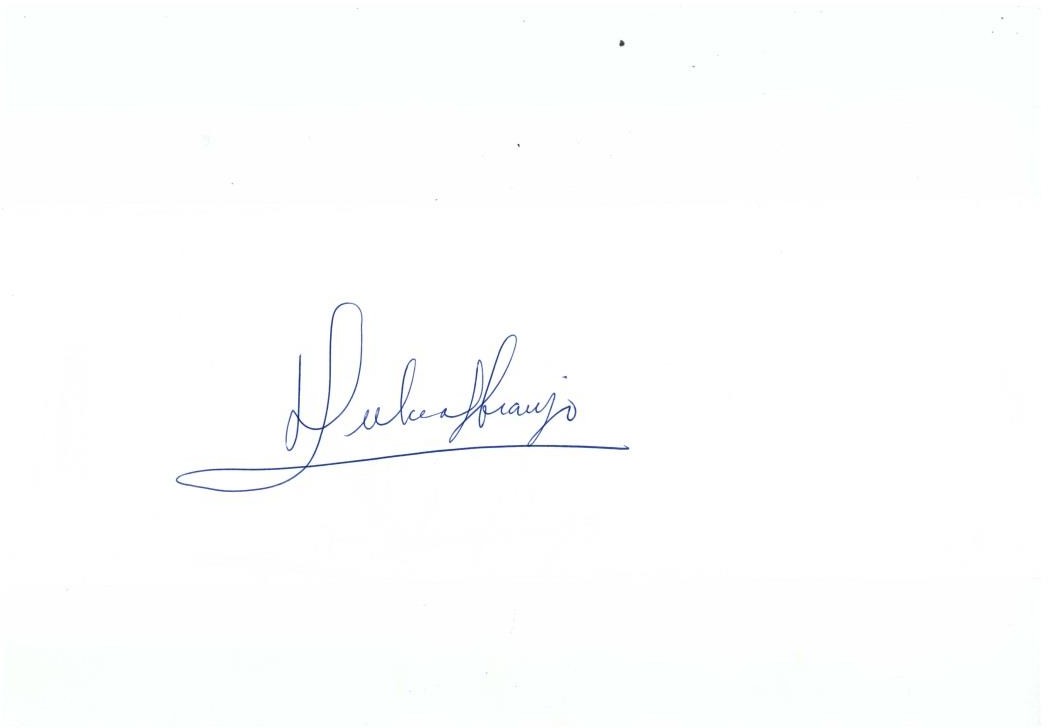 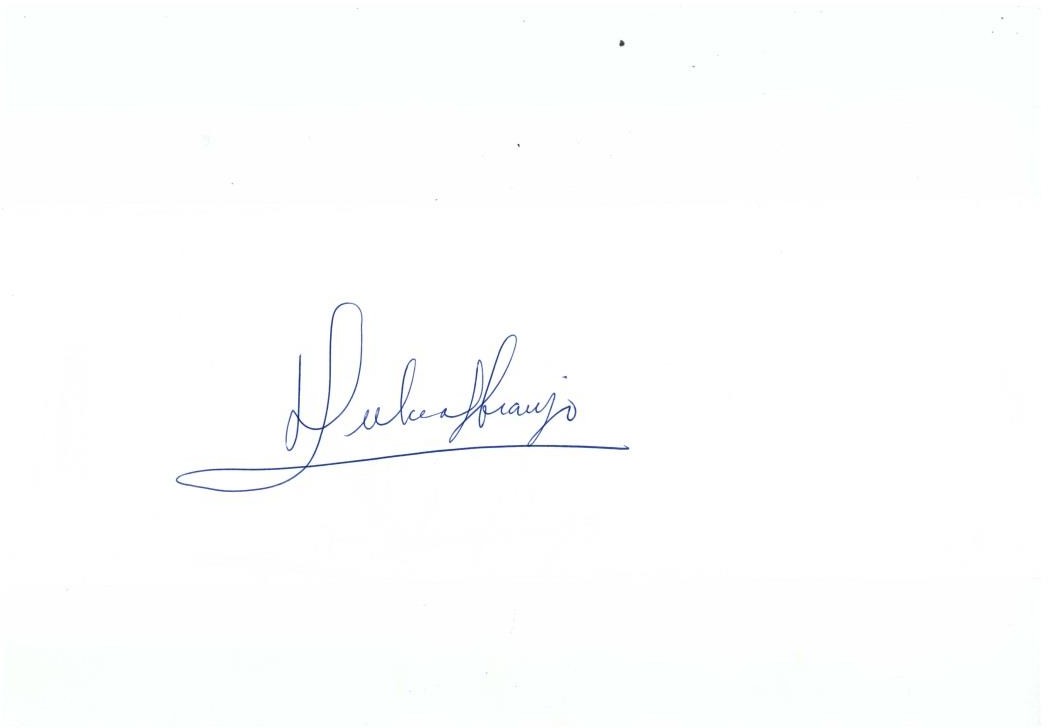 AULAS COM ALUNOSHORAS DE ESTUDOHORAS LIVRE ESCOLHAHORA ATIVIDADECARGA HORÁRIA SEMANAL30020305402902030539280203053827020305372602030536250203053524020305342302030533220203053221020305312002030530190202-23180202-22170201-20160201-19150201-18140201-171302--151202--141102--131002--1209---0908---0807---0706---0605---0504---0403---0302---02CLASSEESCOLAPERÍODOH.E.CONDIÇÃOMAT IIBAPARECIDA MANOEL DA MOTATARDE2ª FEIRA17h45 às 19h45SUBSTITUIÇÃOAFASTAMENTO ART 27- DIRETOR DE ESCOLABERÇARIO IAJUDITH DE OLIVEIRA GARCEZTARDE2ª FEIRA17h45 às 19h45LICENÇA GESTANTE-ATÉ 17/10/2022CLASSEESCOLAPERÍODOH.E.CONDIÇÃO2ª ETAPA BANGÉLICA AMORIM PEREIATARDE4ª FEIRA17h45 às 19h45LIVREATENDIMENTO INDIVIDUALIZADO1ª ETAPA AMARIA JOSÉ CHAVESMANHÃ2ª FEIRA18h às 20hSUBSTITUIÇÃOAFASTAMENTO ART 27- DIRETOR DE ESCOLACLASSEESCOLAPERÍODOH.E.CONDIÇÃO5º ANO ALUCAS THOMAS MENKMANHÃ2ª FEIRA18h00 às 20h00LICENÇA SAÚDE60 DIAS A PARTIR DE 29/06/20225º ANO AGUIOMAR NAMO DE MELLOMANHÃ3ª FEIRA17h45 às 19h45LIVREATENDIMENTO INDIVIDUALIZADOCLASSEESCOLAPERÍODOH.E.CONDIÇÃOPEB IIAEENUCLEO DE NATAÇÃO ADAPTADA GOLFINHOTARDE3ª FEIRA17h45 às 19h45LIVRE